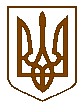 Білокриницька   сільська   радаРівненського   району    Рівненської    областіВ И К О Н А В Ч И Й       К О М І Т Е ТРІШЕННЯ15 липня 2021  року                                                                                         № 165Про взяття на квартирний облік О. К. Кравчук	 Розглянувши звернення, Кравчук Олени Костянтинівни від                       07.07.2021 року,  відповідно до ст. 39 Житлового кодексу України та п.13, п. 44 Правил обліку громадян, які потребують поліпшення житлових умов, затверджених постановою Ради Міністрів УРСР і Української республіканської ради професійних спілок від 11.12.1984 №470, керуючись статтями 30, 52, 59 Закону України «Про місцеве самоврядування в Україні»  виконавчий комітет Білокриницької сільської ради ВИРІШИВ:Взяти на квартирний облік при виконавчому комітеті Білокриницької сільської ради Кравчук О. К., одиноку маму, яка проживає за адресою с. Антапіль, вул., Дубрівська, 12,  відповідно до п.п.1 п. 13 Правил та п.п.11 п.44 Правил, під номером 8/21. Контроль за виконанням даного рішення покласти на заступника сільського голови з питань діяльності виконавчих органів, В. Шкабару. Сільський голова                                                                        Тетяна ГОНЧАРУК